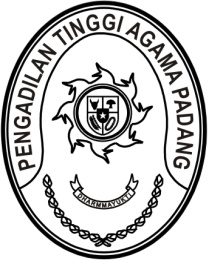 Nomor     	:	W3-A/00   00/PP.00.4/VII/2023	26 Juli 2023Lampiran	:	1 (satu) suratPerihal	:	Usul Penggantian Peserta Pelatihan 		dan Uji Kempetensi Pengadaan Barang/Jasa		Pemerintah Wilayah Sumatera BaratYth. Kepala Badan Litbang Diklat Hukum dan Peradilan Mahkamah Agung RIAssalamu’alaikum, Wr. Wb.Sehubungan dengan surat Kepala Badan Litbang Diklat Hukum dan Peradilan Mahkamah Agung RI nomor 509/Bld/S/7/2023 tanggal 12 Juli 2023 perihal Pemanggilan Peserta Pelatihan dan Uji Kompetensi Pengadaan Barang/Jasa Pemerintah Wilayah Sumatera Barat Kelas A dan Kelas B Kerjasama Badan Litbang Diklat Kumdil Mahkamah Agung RI dengan BPSDM Sumatera Barat Tahun 2023, dan surat Ketua Pengadilan Agama Batusangkar nomor W3-A3/1459/KP.01.1/7/2023 tanggal 20 Juli 2023 perihal Permohonan Pengunduran Diri Peserta Pelatihan dan Uji Kompetensi Pengadaan Barang/Jasa Pemerintah Wilayah Sumatera Barat Kelas B, calon peserta atas nama Fitri Yanti, S.Kom NIP. 199507162020122005 jabatan Pranata Komputer Ahli Pertama Pengadilan Agama Batusangkar mengundurkan diri dari kegiatan Pelatihan dan Uji Kompetensi Pengadaan Barang/Jasa Pemerintah Wilayah Sumatera Barat Kelas B.Berdasarkan pertimbangan diatas, dengan ini kami sampaikan usul penggantian calon peserta kegiatan Pelatihan dan Uji Kompetensi Pengadaan Barang/Jasa Pemerintah Wilayah Sumatera Barat Kelas B sebagai berikut:Demikian permohonan ini kami sampaikan atas perkenan Bapak kami ucapkan terimakasih.WassalamKetua,Dr. Drs. H. Pelmizar, M.H.I.NIP. 195611121981031009Tembusan:- Yth. Ketua Pengadilan Agama Batusangkar;NONAMA/NIPPANGKATJABATANSATUAN KERJA1Putri Monalisa, A.Md.199010282022032008Pengatur (II/c)Pengelola Barang Milik NegaraPengadilan Agama Batusangkar